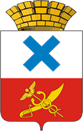 Глава Городского округа «город Ирбит»Свердловской областиПОСТАНОВЛЕНИЕот  27  февраля 2023 года  № 26-ПГг. Ирбит
О назначении рейтингового голосования по проектам благоустройства общественных территорий Городского округа «город Ирбит» Свердловской области
         В соответствии постановлением Правительства Свердловской области                    от 29.01.2019 № 51-ПП «Об организации проведения в муниципальных образованиях, расположенных на территории Свердловской области, рейтингового голосования по выбору общественных территорий, подлежащих благоустройству в первоочередном порядке», постановлением администрации Городского округа «город Ирбит» Свердловской области от 22.02.2023 № 218-ПА  «О порядке организации и проведения процедуры  рейтингового голосования по проектам благоустройства общественных территорий  Городского округа «город Ирбит» Свердловской области, подлежащих благоустройству в первоочередном порядке»,  руководствуясь  частью 1 статьи 27 Устава Городского округа «город Ирбит» Свердловской областиПОСТАНОВЛЯЮ:          1.Назначить рейтинговое голосование по проектам благоустройства общественных территорий Городского округа «город Ирбит» Свердловской области,  подлежащих в первоочередном порядке благоустройству начиная  с   2024 года, в соответствии с паспортом регионального проекта «Формирование комфортной городской среды на территории Свердловской области» с 15 апреля 2023 года           00.00 часов по 30 мая 2023 года 23.59 часов.          2.Определить местом для голосования по общественным территориям в электронной форме  общероссийскую платформу za.gorodsreda.ru.          3.Установить перечень проектов благоустройства общественных территорий Городского округа «город Ирбит» Свердловской области, представленных на голосование по общественным территориям, подлежащие  в первоочередном порядке благоустройству начиная с 2024 года (прилагается).         4.Настоящее постановление вступает в силу со дня  официального опубликования.                       5.Контроль за исполнением настоящего постановления оставляю за собой.         6.Настоящее постановление опубликовать в Ирбитской общественно-политической газете «Восход» и разместить на официальном сайте администрации Городского округа «город Ирбит» Свердловской области в сети «Интернет» (http://moirbit.ru).             Глава Городского округа «город Ирбит» Свердловской области                                                                    Н.В. ЮдинПриложение  к постановлению главыГородского округа «город Ирбит» Свердловской областиот 27 февраля 2023 г. №  26 -ПГПЕРЕЧЕНЬ проектов благоустройства общественных территорий Городского округа «город Ирбит» Свердловской области, представленных на голосование по общественным территориям, подлежащие  в первоочередном порядке благоустройству начиная с 2024 года1. Комплексное благоустройство Березовой рощи по ул. Свердлова, 19-А в г. Ирбит (обновленный проект);2. Комплексное благоустройство общественной территории «Екатерининский сквер с фонтаном».